
Lista wniosków skierowanych do etapu negocjacji w ramach naboru nr FESL.06.01-IZ.01-019/23
Działanie 06.01 Edukacja przedszkolna
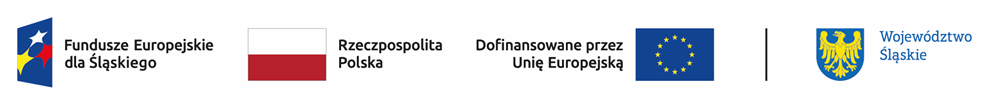 Lp.Numer w LSITytuł projektuWnioskodawcaAdres Wnioskodawcy1FESL.06.01-IZ.01-00CG/23 Zajęć bez liku w Płomyku Perforator Mikrotunelowanie Sp. z o.o. ul. Karola Miarki 21; Piekary Śląskie 2FESL.06.01-IZ.01-00EA/23 Przedszkole równych szans. Wsparcie Przedszkola "Teddy" w Bielsku - Białej FURCZYK KONSTANCJA ul. Katowicka 29a; Bielsko-Biała 3FESL.06.01-IZ.01-00EB/23 Każdy inny - wszyscy równi. Wsparcie Przedszkola Kolorowa Kraina w Bielsku - Białej NIEPUBLICZNE PRZEDSZKOLE KOLOROWA KRAINA MAGDALENA GRABSKA ul. Karpacka 43A; Bielsko-Biała 4FESL.06.01-IZ.01-00H4/23 Misioland - przedszkole z pasją. EfektHome Sabina Winter ul. Wapienicka 54; Jaworze 5FESL.06.01-IZ.01-00G0/23Nie ma jak w przedszkolu. Wsparcie Przedszkola "Kubuś" w Bielsku - BiałejPrywatne Przedszkole Kubuś sc.Bogusława Opioła, Małgorzata Mirek.Ul.Zamoyskiego 29 43-300 Bielsko-Białaul. hetm. Jana Zamoyskiego 29; Bielsko-Biała6FESL.06.01-IZ.01-0170/23Poznaję siebieEUROPEJSKIE PRZEDSZKOLE FIGLARZ S.C. DOROTA KONIECZNA-GOWOROWSKA, MAREK KONIECZNY, ŁUKASZ KONIECZNYul. Cieszyńska 434; Bielsko-Biała7FESL.06.01-IZ.01-00G7/23Świetliste przedszkole Jonatan wspiera dzieciPLACÓWKA OŚWIATOWA "JONATAN" SPÓŁKA CYWILNA AGNIESZKA MICHALAK, JAKUB MICHALAKul. Błękitna 14; Bielsko-Biała8FESL.06.01-IZ.01-013B/23Na zielono i niebiesko z Emilio ReggioNIEPUBLICZNE PRZEDSZKOLE "BŁĘKITNA SÓWKA" W BIELSKU-BIAŁEJul. Karpacka 195; Bielsko-Biała9FESL.06.01-IZ.01-011F/23Mali badacze świataSTOWARZYSZENIE "DZIEDZICTWO ŚW. JANA SARKANDRA"pl. Dominikański 2; Cieszyn10FESL.06.01-IZ.01-0116/23Wsparcie na starcieSTOWARZYSZENIE "DZIEDZICTWO ŚW. JANA SARKANDRA"pl. Dominikański 2; Cieszyn11FESL.06.01-IZ.01-0113/23Przedszkolaki w krainie marzeńTOWARZYSTWO EWANGELICKIE IM. KS. FRANCISZKA MICHEJDYul. Henryka Sienkiewicza 2; Cieszyn12FESL.06.01-IZ.01-0106/23Niewiele mam jeszcze lat, ale chcę kształtować świat.CZYŻEWSKA URSZULAul. Beskidzka 2; Międzyświeć13FESL.06.01-IZ.01-014B/23Tropiciele przyszłości to MY!KASPRZYCKA KATARZYNAul. Sejmowa 9; Cieszyn14FESL.06.01-IZ.01-00CB/23Karolcia - nasze przedszkole.KUKUCZKA SYLWIASkoczów 8b15FESL.06.01-IZ.01-00DB/23Przedszkolaki MiglancKUBAS ALEKSANDRAKoniaków 516FESL.06.01-IZ.01-014G/23Edukacja cieszyMIASTO CIESZYNRynek 1; Cieszyn17FESL.06.01-IZ.01-006B/23Gmina Goleszów wspiera edukację przedszkolnąGmina Goleszówul. 1 Maja 5; Goleszów18FESL.06.01-IZ.01-00E7/23Wsparcie edukacji przedszkolnej w Gminie WisłaGMINA WISŁApl. Bogumiła Hoffa 3; Wisła19FESL.06.01-IZ.01-00AB/23Akademia dobrej przyszłości - przedszkolak najlepszą inwestycjąGMINA BRENNAul. Wyzwolenia 77; Brenna20FESL.06.01-IZ.01-016A/23Mali odkrywcy na szlakach nowych możliwościP.H.U. ARTE-MAN S.C. MAGDALENA I ANDRZEJ SZEWCZYKul. ks. Ignacego Świeżego 8; Cieszyn21FESL.06.01-IZ.01-00EC/23Przedszkole marzeń w Gminie ChybieGmina Chybieul. Bielska 78; Chybie22FESL.06.01-IZ.01-011H/23Wspieranie rozwoju dzieci poprzez dodatkowe zajęcia edukacyjne w Przedszkolu Integracyjno-Terapeutycznym Niebieski Motyl w WiśleBEKABE SPÓŁKA Z OGRANICZONĄ ODPOWIEDZIALNOŚCIĄul. Wyzwolenia 19; Wisła23FESL.06.01-IZ.01-0165/23Małe kroki, wielkie marzeniaCZADANKIEWICZ IWONAul. Pięciu Stawów 3; Bielsko-Biała24FESL.06.01-IZ.01-00F5/23Rozwój edukacji w Przedszkolu Montessori w Bielsku-Białej.Joanna Bartoszek-Wilgierz Centrum Edukacji Montessoriul. Jana Sobieskiego 416; Bielsko-Biała25FESL.06.01-IZ.01-009A/23Akuku Górka! Wsparcie edukacji w przedszkolu Akuku w Węgierskiej GórceNowatorownia Benedykt Biegun; Przedszkole Niepubliczne "AKUKU"ul. Kościuszki 35; Węgierska Górka26FESL.06.01-IZ.01-0099/23Akuku Gilowice! Wparcie edukacji przedszkolnej w przedszkolu Akuku w GilowicachNowatorownia Benedykt Biegun; Przedszkole Niepubliczne "AKUKU"ul. Kościuszki 35; Węgierska Górka27FESL.06.01-IZ.01-0098/23Akuku Żywiec! Wparcie edukacji przedszkolnej w żywieckim przedszkolu Akuku.Nowatorownia Benedykt Biegun; Przedszkole Niepubliczne "AKUKU"ul. Kościuszki 35; Węgierska Górka28FESL.06.01-IZ.01-00A6/23Wsparcie edukacji przedszkolnej w Gminie MilówkaGmina Milówkaul. Jana Kazimierza 123; Milówka29FESL.06.01-IZ.01-00EF/23Przedszkole w Słotwinie szansą na lepszy i równy rozwójGMINA LIPOWAul. Wiejska 44; Lipowa30FESL.06.01-IZ.01-00EE/23Przedszkole w Lipowej szansą na lepszy i równy rozwójGMINA LIPOWAul. Wiejska 44; Lipowa31FESL.06.01-IZ.01-00ED/23Przedszkole w Twardorzeczce szansą na lepszy i równy rozwójGMINA LIPOWAul. Wiejska 44; Lipowa32FESL.06.01-IZ.01-00EG/23Wsparcie edukacji przedszkolnej w Przedszkolu w Leśnej poprzez organizację zajęć dodatkowych oraz jego doposażenieGMINA LIPOWAul. Wiejska 44; Lipowa33FESL.06.01-IZ.01-00EH/23Wsparcie edukacji przedszkolnej w Przedszkolu w Siennej poprzez organizację zajęć dodatkowych oraz jego doposażenieGMINA LIPOWAul. Wiejska 44; Lipowa34FESL.06.01-IZ.01-00D6/23Edukacja przedszkolna w Gminie JeleśniaGMINA JELEŚNIAul. Plebańska 1; Jeleśnia35FESL.06.01-IZ.01-00F3/23Przedszkola Marzeń w Gminie GilowiceGMINA GILOWICEGilowice 4036FESL.06.01-IZ.01-00F0/23Przedszkole inwestycją w przyszłość. Wsparcie Przedszkola w Zabawa w MilówceNiepubliczne Przedszkole ZABAWA Michał Kąkolul. Grunwaldzka 50; Milówka37FESL.06.01-IZ.01-0155/23Aktywne przedszkolakiGMINA CZERNICHÓWul. Żywiecka 2; Tresna38FESL.06.01-IZ.01-0078/23Radosne przedszkolaki w ŻywcuMIASTO ŻYWIECRynek 2; Żywiec39FESL.06.01-IZ.01-004B/23Edukacja przedszkolna w gminie UjsołyGmina UjsołyUjsoły 140FESL.06.01-IZ.01-00G6/23Przedszkolaki z POWERemGmina Rajczaul. Górska 1; Rajcza41FESL.06.01-IZ.01-00GE/23Przedszkolaki z gminy Rajcza - zdolni odkrywcy!Gmina Rajczaul. Górska 1; Rajcza42FESL.06.01-IZ.01-010A/23"Mały przedszkolak, wielkie możliwości - rozszerzenie oferty zajęć dodatkowych"Gmina Ślemieńul. Krakowska 148; Ślemień43FESL.06.01-IZ.01-0158/23Rozwój  jakości i oferty usług edukacyjnych w Niepublicznym Przedszkolu Sportowo-Artystycznym “Aktive Kids” w ŻywcuNew Edu spółka z ograniczoną odpowiedzialnościąal. Aleja Piłsudskiego 22; Żywiec44FESL.06.01-IZ.01-00HF/23Rozwijamy skrzydła w Przedszkolu Niepublicznym Terapeutycznym "Staacja Motyl" w Żywcu."WSPIERAM" SPÓŁKA Z OGRANICZONĄ ODPOWIEDZIALNOŚCIĄul. Komorowskich 53; Żywiec45FESL.06.01-IZ.01-016C/23Bajkowy Świat szans i rozwoju dzieciMAKLES AGNIESZKAul. Marii Skłodowskiej-Curie 27; Częstochowa46FESL.06.01-IZ.01-0171/23Czas edukacyjnych odkryćNORMAN ŁUKASZul. Akacjowa 8; Blachownia47FESL.06.01-IZ.01-0050/23Przedszkole - okno na światGmina Kamienica Polskaul. Marii Konopnickiej 12; Kamienica Polska48FESL.06.01-IZ.01-0169/23Odkrywanie świata przez edukacjęEDUWARD SPÓŁKA Z OGRANICZONĄ ODPOWIEDZIALNOŚCIĄul. STANISŁAWA WODZICKIEGO 68; Częstochowa49FESL.06.01-IZ.01-016B/23Bajkowa kraina rozwojuEDUWARD SPÓŁKA Z OGRANICZONĄ ODPOWIEDZIALNOŚCIĄul. STANISŁAWA WODZICKIEGO 68; Częstochowa50FESL.06.01-IZ.01-014A/23Wsparcie edukacji przedszkolnej w Gminie PopówGmina PopówZawady 651FESL.06.01-IZ.01-0105/23„Przez zabawę do nauki - wsparcie edukacji przedszkolnej w Szkole Podstawowej im. Kornela Makuszyńskiego w Zajączkach Drugich”Gmina Krzepiceul. Częstochowska 13; Krzepice52FESL.06.01-IZ.01-0159/23,,Przedszkolna strefa rozwoju dziecka"Gmina Krzepiceul. Częstochowska 13; Krzepice53FESL.06.01-IZ.01-00DH/23Wsparcie edukacji przedszkolnej w Gminie MiedźnoGMINA MIEDŹNOul. Ułańska 25; Miedźno54FESL.06.01-IZ.01-0118/23Kolorowy Świat Małych OdkrywcówGMINA PRZYSTAJŃul. Częstochowska 5; Przystajń55FESL.06.01-IZ.01-00GD/23Równy startNiepubliczne Przedszkole Bystrzaki z oddziałami integracyjnymi  Dorota Mazanul. Dworcowa 4; Kalety56FESL.06.01-IZ.01-00DC/23SmykoSówki burzą bariery"PRZEDSIĘBIORSTWO HANDLOWO-USŁUGOWE LARIX" SPÓŁKA Z OGRANICZONĄ ODPOWIEDZIALNOŚCIĄul. Klonowa 11; Lubliniec57FESL.06.01-IZ.01-0051/23DZIECIAK SMART - Spostrzegawczy , Mądry, Aktywny, Rezolutny i Twórczy.Gmina Koszęcinul. Powstańców Śląskich 10; Koszęcin58FESL.06.01-IZ.01-0161/23Młode indywidualnościFUNDACJA EDUKACJI KATOLICKIEJul. Marszałka Józefa Piłsudskiego 6; Lubliniec59FESL.06.01-IZ.01-00BF/23Nowoczesne przedszkoleGMINA ŻARKIul. Tadeusza Kościuszki 15/17; Żarki60FESL.06.01-IZ.01-011B/23Wspieranie rozwoju dzieci poprzez dodatkowe zajęcia edukacyjne w Przedszkolu Logopedyczno-Artystycznym Brzdąc w Katowicach przy ul. SołtysiejBUDZIOSZ ANGELINAul. Sołtysia 119; Katowice61FESL.06.01-IZ.01-011D/23Wspieranie rozwoju dzieci poprzez dodatkowe zajęcia edukacyjne w Przedszkolu Logopedyczno-Artystycznym Brzdąc w Katowicach przy ul. UczniowskiejBUDZIOSZ ANGELINAul. Sołtysia 119; Katowice62FESL.06.01-IZ.01-0143/23Poprawa jakości edukacji przedszkolnej poprzez organizację zajęć dodatkowych w Domowym Przedszkolu w SosnowcuKRZYKAWSKA-GŁOWIENKA ANETAul. Królowej Jadwigi 2; Będzin63FESL.06.01-IZ.01-0146/23Mogę więcejPRZEDSZKOLE NIEPUBLICZNE AKADEMIA PRZEDSZKOLAKAul. Bohaterów 3; Siewierz64FESL.06.01-IZ.01-0157/23Nowy wymiar edukacji przedszkolnej w Gminie WojkowiceGmina Wojkowiceul. Jana III Sobieskiego 290a; Wojkowice65FESL.06.01-IZ.01-012E/23"Przedszkole Publiczne w Nowej Wsi miejscem nowoczesnym, przyjaznym i ciekawym dla dzieci"GMINA MIERZĘCICEul. Wolności 95; Mierzęcice66FESL.06.01-IZ.01-012C/23Przedszkole w Boguchwałowicach szansą na lepszy rozwójGMINA MIERZĘCICEul. Wolności 95; Mierzęcice67FESL.06.01-IZ.01-0131/23Przedszkole Publiczne Radosny Zakątek w Mierzęcicach miejscem zabaw i wszechstronnego rozwojuGMINA MIERZĘCICEul. Wolności 95; Mierzęcice68FESL.06.01-IZ.01-00CH/23Zamkowe zajęcia do wzięciaPrzedszkole Niepubliczne „Bajkowy Zameczek”ul. Władysława Broniewskiego 27; Tarnowskie Góry69FESL.06.01-IZ.01-00BC/23Trampolina do sukcesu w szkole - wsparcie rozwoju edukacji przedszkolnej w bytomskich Przedszkolach Miejskich nr 33 i 58BYTOM - MIASTO NA PRAWACH POWIATUul. Parkowa 2; Bytom70FESL.06.01-IZ.01-00BB/23Razem możemy więcej - wsparcie dla Przedszkola Miejskiego Integracyjnego nr 8 i Przedszkola Miejskiego nr 63 im. Janusza Korczaka z Oddziałami Integr.BYTOM - MIASTO NA PRAWACH POWIATUul. Parkowa 2; Bytom71FESL.06.01-IZ.01-015C/23Wyrównywanie zróżnicowanego potencjału rozwojowego wychowanków Niepublicznego Leśnego Punktu Przedszklnego Mysikrólik.FUNDACJA CZAS NA LASul. Modrzewiowa 1; Rogoźnik72FESL.06.01-IZ.01-0141/23Kreatywne przygody w Barwnym Świecie Alter – terapia i zabawa pomagająFUNDACJA EDUKACJI I WSPOMAGANIA ROZWOJU "EVOLVER"ul. Średnia 3A; Chorzów73FESL.06.01-IZ.01-00G9/23Podniesienie jakości usług edukacyjnych w przedszkolu "Pierwsze kroki"Żłobek Pierwsze Kroki Agnieszka Szczepańskaul. Żołnierzy Września 20; Chorzów74FESL.06.01-IZ.01-016D/23Przedszkole Przyjazne Pasjom PrzedszkolakówAGADYTA  SPÓŁKA CYWILNAAleja Józefa Piłsudskiego 2A; Dąbrowa Górnicza75FESL.06.01-IZ.01-00B2/23Akcja relaksacja. Wsparcie dla dzieci w Przedszkolu Miejskim nr 40 .GLIWICE - MIASTO NA PRAWACH POWIATUul. Zwycięstwa 21; Gliwice76FESL.06.01-IZ.01-0119/23Przedszkole marzeń. Wyrównanie szans edukacyjnych dzieci w PM 28 w GliwicachGLIWICE - MIASTO NA PRAWACH POWIATUul. Zwycięstwa 21; Gliwice77FESL.06.01-IZ.01-00BE/23Rusz do przodu przedszkolaku-program zajęć logorytmicznych i psychoruchowych dla dzieci w PM 41GLIWICE - MIASTO NA PRAWACH POWIATUul. Zwycięstwa 21; Gliwice78FESL.06.01-IZ.01-0117/23Aby talenty mogły rozkwitać II!STOWARZYSZENIE ANIMATORÓW WSZECHSTRONNEGO ROZWOJU MŁODZIEŻY Z SIEDZIBĄ W GLIWICACHul. Norberta Barlickiego 3; Gliwice79FESL.06.01-IZ.01-00C1/23Projekt wspierający nabywanie różnych kompetencji dzieci w wieku przedszkolnym oraz wspierający ich prawidłowy rozwój w myśli Pozytywnej Pedagogiki.3K ROBERT SIATAul. Bursztynowa 3; Jaworzno80FESL.06.01-IZ.01-00H8/23Interaktywne zajęcia dodatkowe w Interactive Kids w ŻorachADRIAN LEPSZY-BAYARAA INTERACTIVE KIDSul. Sądowa 11; Żory81FESL.06.01-IZ.01-016E/23Razem - bez barierADEZ S.C.   DARIA STACHNIAK,  ZUZANNA GRUSZCZYŃSKAul. Powstańców Śląskich 109; Jastrzębie-Zdrój82FESL.06.01-IZ.01-008D/23PRZEDSZKOLNA AKADEMIA w 11-tce - Wsparcie edukacji przedszkolnej w Publicznym Przedszkolu nr 11 w Jastrzębiu-ZdrojuJASTRZĘBIE-ZDRÓJ - MIASTO NA PRAWACH POWIATUAleja Józefa Piłsudskiego 60; Jastrzębie-Zdrój83FESL.06.01-IZ.01-0095/23AKADEMIA SUPER PRZEDSZKOLAKA w 15-tce - Wsparcie edukacji przedszkolnej w Publicznym Przedszkolu nr 15 w Jastrzębiu-Zdroju.JASTRZĘBIE-ZDRÓJ - MIASTO NA PRAWACH POWIATUAleja Józefa Piłsudskiego 60; Jastrzębie-Zdrój84FESL.06.01-IZ.01-008A/23AKADEMIA SUPER PRZEDSZKOLAKA w 23-ce - Wsparcie edukacji przedszkolnej w Przedszkolu Publicznym nr 23 w Jastrzębiu- ZdrojuJASTRZĘBIE-ZDRÓJ - MIASTO NA PRAWACH POWIATUAleja Józefa Piłsudskiego 60; Jastrzębie-Zdrój85FESL.06.01-IZ.01-008B/23AKADEMIA SUPER PRZEDSZKOLAKA  Ósemeczki - Wsparcie edukacji przedszkolnej w Przedszkolu Publicznym nr 8 w Jastrzębiu-ZdrojuJASTRZĘBIE-ZDRÓJ - MIASTO NA PRAWACH POWIATUAleja Józefa Piłsudskiego 60; Jastrzębie-Zdrój86FESL.06.01-IZ.01-0089/23AKADEMIA SUPER PRZEDSZKOLAKA w 4-tce - Wsparcie edukacji przedszkolnej w Publicznym Przedszkolu nr 4 w Jastrzębiu-Zdroju.JASTRZĘBIE-ZDRÓJ - MIASTO NA PRAWACH POWIATUAleja Józefa Piłsudskiego 60; Jastrzębie-Zdrój87FESL.06.01-IZ.01-0086/23KOPALNIA POMYSŁÓW - Wsparcie edukacji przedszkolnej w Przedszkolu Publicznym nr 10 w Jastrzębiu-ZdrojuJASTRZĘBIE-ZDRÓJ - MIASTO NA PRAWACH POWIATUAleja Józefa Piłsudskiego 60; Jastrzębie-Zdrój88FESL.06.01-IZ.01-0093/23AKADEMIA SUPER PRZEDSZKOLAKA w 18-tce - Wsparcie edukacji przedszkolnej w Publicznym Przedszkolu  nr 18 w Jastrzębiu-ZdrojuJASTRZĘBIE-ZDRÓJ - MIASTO NA PRAWACH POWIATUAleja Józefa Piłsudskiego 60; Jastrzębie-Zdrój89FESL.06.01-IZ.01-0091/23AKADEMIA SUPER PRZEDSZKOLAKA w 13-tce - Wsparcie edukacji przedszkolnej w Publicznym Przedszkolu nr 13 w Jastrzębiu-Zdroju.JASTRZĘBIE-ZDRÓJ - MIASTO NA PRAWACH POWIATUAleja Józefa Piłsudskiego 60; Jastrzębie-Zdrój90FESL.06.01-IZ.01-0092/23AKADEMIA SUPER PRZEDSZKOLAKA w 14-tce - Wsparcie edukacji przedszkolnej w Publicznym Przedszkolu nr 14 w Jastrzębiu-Zdroju.JASTRZĘBIE-ZDRÓJ - MIASTO NA PRAWACH POWIATUAleja Józefa Piłsudskiego 60; Jastrzębie-Zdrój91FESL.06.01-IZ.01-008H/23AKADEMIA SUPER PRZEDSZKOLAKA w 16-tce - Wsparcie edukacji przedszkolnej w Przedszkolu Publicznym nr 16 im. Misia Uszatka w Jastrzębiu-ZdrojuJASTRZĘBIE-ZDRÓJ - MIASTO NA PRAWACH POWIATUAleja Józefa Piłsudskiego 60; Jastrzębie-Zdrój92FESL.06.01-IZ.01-008E/23AKADEMIA SUPER PRZEDSZKOLAKA w 21-ce - Wsparcie edukacji przedszkolnej w Publicznym Przedszkolu nr 21 w Jastrzębiu-Zdroju.JASTRZĘBIE-ZDRÓJ - MIASTO NA PRAWACH POWIATUAleja Józefa Piłsudskiego 60; Jastrzębie-Zdrój93FESL.06.01-IZ.01-008G/23AKADEMIA SUPER PRZEDSZKOLAKA w 5-ce - Wsparcie edukacji przedszkolnej w Publicznym Przedszkolu nr 5 w Jastrzębiu-Zdroju.JASTRZĘBIE-ZDRÓJ - MIASTO NA PRAWACH POWIATUAleja Józefa Piłsudskiego 60; Jastrzębie-Zdrój94FESL.06.01-IZ.01-0087/23AKADEMIA SUPER PRZEDSZKOLAKA w siódemce - Wsparcie edukacji przedszkolnej w Publicznym Przedszkolu nr 7 w Jastrzębiu-ZdrojuJASTRZĘBIE-ZDRÓJ - MIASTO NA PRAWACH POWIATUAleja Józefa Piłsudskiego 60; Jastrzębie-Zdrój95FESL.06.01-IZ.01-008F/23AKADEMIA SUPER PRZEDSZKOLAKA w 20-tce - Wsparcie edukacji przedszkolnej w Publicznym Przedszkolu nr 20 w Jastrzębiu-Zdroju.JASTRZĘBIE-ZDRÓJ - MIASTO NA PRAWACH POWIATUAleja Józefa Piłsudskiego 60; Jastrzębie-Zdrój96FESL.06.01-IZ.01-0090/23AKADEMIA SUPER PRZEDSZKOLAKA w 24-ce - Wsparcie edukacji przedszkolnej w Publicznym Przedszkolu nr 24 w Jastrzębiu-Zdroju.JASTRZĘBIE-ZDRÓJ - MIASTO NA PRAWACH POWIATUAleja Józefa Piłsudskiego 60; Jastrzębie-Zdrój97FESL.06.01-IZ.01-0094/23AKADEMIA SUPER PRZEDSZKOLAKA w 12-tce - Wsparcie edukacji przedszkolnej w Publicznym Przedszkolu nr 12 w Jastrzębiu-Zdroju.JASTRZĘBIE-ZDRÓJ - MIASTO NA PRAWACH POWIATUAleja Józefa Piłsudskiego 60; Jastrzębie-Zdrój98FESL.06.01-IZ.01-0088/23AKADEMIA SUPER PRZEDSZKOLAKA w 2 -ce - Wsparcie edukacji przedszkolnej w Przedszkolu Publicznym nr 2 w Jastrzębiu- Zdroju.JASTRZĘBIE-ZDRÓJ - MIASTO NA PRAWACH POWIATUAleja Józefa Piłsudskiego 60; Jastrzębie-Zdrój99FESL.06.01-IZ.01-008C/23AKADEMIA SUPER PRZEDSZKOLAKA w 6-tce - Wsparcie edukacji przedszkolnej w Publicznym Przedszkolu nr 6 w Jastrzębiu-Zdroju.JASTRZĘBIE-ZDRÓJ - MIASTO NA PRAWACH POWIATUAleja Józefa Piłsudskiego 60; Jastrzębie-Zdrój100FESL.06.01-IZ.01-012F/23Aniołkowo dodaje skrzydeł - organizacja zajęć dodatkowych, wyposażenie placówki oraz szkolenie kadr, jako działania zwiększające poziom kształceniaKATOLICKA FUNDACJA DZIECIOM W PARAFII ŚW. APOSTOŁÓW PIOTRA I PAWŁA W KATOWICACHul. Jana Kilińskiego 15; Katowice101FESL.06.01-IZ.01-013A/23Przedszkole Rodzinne Węgielek rozwija talenty!STOWARZYSZENIE NA RZECZ EDUKACJI I RODZINY WĘGIELEKul. Pawła Kołodzieja 89A; Katowice102FESL.06.01-IZ.01-00F7/23Let's go na zajęcia dodatkowe w Sosnowcu"LET'S GO"ul. 3 Maja 14; Sosnowiec103FESL.06.01-IZ.01-00F6/23Let's go na zajęcia dodatkowe w Katowicach"LET'S GO"ul. 3 Maja 14; Sosnowiec104FESL.06.01-IZ.01-012B/23Nowe możliwości dzieci w Przedszkole Niepublicznym Królestwo Maciusia w Łaziskach GórnychNibylandia Karolina WodarzTopolowa 11; Łaziska Górne105FESL.06.01-IZ.01-0083/23Karuzela umiejętności – wsparcie edukacji przedszkolnej w Gminie MikołówGmina MikołówRynek 16; Mikołów106FESL.06.01-IZ.01-0096/23Wsparcie edukacji przedszkolnej w Gminie WyryGmina Wyryul. Główna 133; Wyry107FESL.06.01-IZ.01-00D0/23Przedszkolakiem fajnie być  - rozwój edukacji przedszkolnej na terenie miasta Łaziska Górne.MIASTO ŁAZISKA GÓRNEPlac Ratuszowy 1; Łaziska Górne108FESL.06.01-IZ.01-00HG/23Uniwersytet Kreatywnego OrzeszkaMiasto Orzeszeul. św. Wawrzyńca 21; Orzesze109FESL.06.01-IZ.01-00C9/23Wspieramy przedszkolaki!Zespół Niepublicznych Placówek Edukacyjnych Elżbieta Oleś-Urdzońul. Uzdrowiskowa 4; Goczałkowice-Zdrój110FESL.06.01-IZ.01-00GC/23W pawłowickiej gminie każdy przedszkolak się rozwinieGmina Pawłowiceul. Zjednoczenia 60; Pawłowice111FESL.06.01-IZ.01-014E/23Wzmacnianie jakości edukacji przedszkolnej w Mieście RacibórzMIASTO RACIBÓRZul. Króla Stefana Batorego 6; Racibórz112FESL.06.01-IZ.01-007E/23„Mądre Przedszkolaki” – Wsparcie edukacyjne przedszkolaków z Przedszkola nr 1 w Kuźni Raciborskiej z Odziałem Zamiejscowym w TurzuGMINA KUŹNIA RACIBORSKAul. Słowackiego 4; Kuźnia Raciborska113FESL.06.01-IZ.01-007F/23„Przedszkolak potrafi” – Wsparcie edukacyjne przedszkolaków z Przedszkola nr 2 w Kuźni RaciborskiejGMINA KUŹNIA RACIBORSKAul. Słowackiego 4; Kuźnia Raciborska114FESL.06.01-IZ.01-007G/23„ Przedszkolakiem być! ” – Wsparcie edukacyjne przedszkolaków z Przedszkola w RudachGMINA KUŹNIA RACIBORSKAul. Słowackiego 4; Kuźnia Raciborska115FESL.06.01-IZ.01-004C/23Dzisiaj jesteśmy mali, jutro będziemy wielcy!Gmina Pietrowice Wielkieul. Szkolna 5; Pietrowice Wielkie116FESL.06.01-IZ.01-006E/23„Przedszkolni odkrywcy” – wsparcie edukacyjne przedszkolaków z Zespołu Szkolno-Przedszkolnego w Rzuchowie.GMINA KORNOWACul. Raciborska 48; Kornowac117FESL.06.01-IZ.01-006F/23„Nauka i zabawa” – wsparcie edukacyjne przedszkolaków z Zespołu Szkolno-Przedszkolnego w KobyliGMINA KORNOWACul. Raciborska 48; Kornowac118FESL.06.01-IZ.01-006G/23„ Uczę się i bawię” – wsparcie edukacyjne przedszkolaków z Zespołu Szkolno-Przedszkolnego w Pogrzebieniu.GMINA KORNOWACul. Raciborska 48; Kornowac119FESL.06.01-IZ.01-00A3/23"Mały człowiek to wielkie możliwości - zajęcia rozszerzające i wspomagające  w Przedszkolu w Tworkowie"GMINA KRZYŻANOWICEul. Główna 5; Krzyżanowice120FESL.06.01-IZ.01-00DE/23"Rozwijamy i wspieramy - rozszerzenie oferty zajęć dodatkowych w Przedszkolu w Chałupkach"GMINA KRZYŻANOWICEul. Główna 5; Krzyżanowice121FESL.06.01-IZ.01-00A4/23"Wielkie możliwości małych ludzi - wsparcie edukacyjne przedszkolaków z Zespołu Szkolno- Przedszkolnego w Zabełkowie"GMINA KRZYŻANOWICEul. Główna 5; Krzyżanowice122FESL.06.01-IZ.01-00C3/23"W świecie wiedzy i wsparcia - zajęcia dodatkowe dla przedszkolaków z Zespołu Szkolno-Przedszkolnego w Owsiszczach"GMINA KRZYŻANOWICEul. Główna 5; Krzyżanowice123FESL.06.01-IZ.01-00A2/23Uniwersytet małego przedszkolaka - rozszerzenie zajęć w Przedszkolu w Krzyżanowicach oraz jego odziałach zamiejscowych w Roszkowie i Nowej Wiosce.GMINA KRZYŻANOWICEul. Główna 5; Krzyżanowice124FESL.06.01-IZ.01-015B/23Przedszkole w Krzanowicach szansą rozwoju dla każdego dziecka.Gmina Krzanowiceul. Morawska 5; Krzanowice125FESL.06.01-IZ.01-0166/23Radosny świat przedszkolaka w Gminie KrzanowiceGmina Krzanowiceul. Morawska 5; Krzanowice126FESL.06.01-IZ.01-00D8/23Przedszkolaki nasza przyszłość. Wsparcie Przedszkola "Świat Dzieci" w ChorzowieBENFILEK KWASINSKA MARLENAul. Młodzieżowa 31/3; Chorzów127FESL.06.01-IZ.01-00DA/23Przedszkole na startPRZESTRZEŃ AKTYWNOŚCI EDUKACYJNYCH ŻACZEK SPÓŁKA Z OGRANICZONĄ ODPOWIEDZIALNOŚCIĄul. ks. Ludwika Tunkla 147A; Ruda Śląska128FESL.06.01-IZ.01-0164/23Atelier kreatywnych talentówKASZUBOWSKA BEATAul. Władysława Łokietka 12; Siemianowice Śląskie129FESL.06.01-IZ.01-00D3/23Zdolne Sówki- zajęcia dodatkowe w przedszkoluSOWIA 5 PRZEDSZKOLE INTEGRACYJNE I ŻŁOBEK" SPÓŁKA Z OGRANICZONĄ ODPOWIEDZIALNOŚCIĄul. Sowia 5; Siemianowice Śląskie130FESL.06.01-IZ.01-00H6/23Przedszkole z gwarancją rozwojuCARITAS DIECEZJI SOSNOWIECKIEJul. Janusza Korczaka 5; Sosnowiec131FESL.06.01-IZ.01-015H/23Przedszkole Bolek i Lolek w Zagórzu wspiera talenty!STANKIEWICZ BARTOSZul. Marszałka Józefa Piłsudskiego 46/18A; Sosnowiec132FESL.06.01-IZ.01-0168/23Wsparcie przedszkola Bolek i Lolek w Sosnowcu poprzez organizację zajęć dodatkowychSTANKIEWICZ BARTOSZul. Marszałka Józefa Piłsudskiego 46; Sosnowiec133FESL.06.01-IZ.01-017D/23Zajęcia dodatkowe drogą do sukcesu przedszkolaków w Bolku i Lolku w Sosnowcu!STANKIEWICZ BARTOSZul. Marszałka Józefa Piłsudskiego 46; Sosnowiec134FESL.06.01-IZ.01-012H/23Wspieranie rozwoju dzieci poprzez dodatkowe zajęcia edukacyjne w Przedszkolu "Calineczka" w SosnowcuCALINECZKA SPÓŁKA Z OGRANICZONĄ ODPOWIEDZIALNOŚCIĄul. Bracka 18; Sosnowiec135FESL.06.01-IZ.01-014D/23Mali Odkrywcy - przyjazne przedszkole dla dzieci.PRESTIGE Katarzyna Mol-Galiosul. Leśna 20; Kalety136FESL.06.01-IZ.01-015A/23Rozwojowe Przedszkolu EGO w Tarnowskich GórachPrzedszkole i Żłobek EGO Agnieszka Swatekul. Szwedzka 2; Tarnowskie Góry137FESL.06.01-IZ.01-00GH/23Edukacja przedszkolna w Gminie Miasteczko ŚląskieGMINA MIASTECZKO ŚLĄSKIEul. Rynek 8; Miasteczko Śląskie138FESL.06.01-IZ.01-013H/23Edukacja przedszkolna w OżarowicachGMINA OŻAROWICEul. Dworcowa 15; Ożarowice139FESL.06.01-IZ.01-00E2/23Wsparcie przedszkolaków w Gminie RadzionkówGMINA RADZIONKÓWul. Męczenników Oświęcimia 42; Radzionków140FESL.06.01-IZ.01-0162/23Mistrz kreatywności przedszkolakiem przyszłości z Gminy ZbrosławiceGMINA ZBROSŁAWICEul. Oświęcimska 2; Zbrosławice141FESL.06.01-IZ.01-00A0/23Kreatywne Przedszkola - podniesienie jakości oferty edukacyjnej w tyskich przedszkolachGmina Miasta Tychyal. Niepodległości 49; Tychy142FESL.06.01-IZ.01-00HH/23Wsparcie edukacji przedszkolnej w Gminie Bieruń  - organizacja zajęć dodatkowych oraz zakup doposażenia w Przedszkolu nr 1 w BieruniuGmina BieruńRynek 14; Bieruń143FESL.06.01-IZ.01-0100/23Wsparcie edukacji przedszkolnej w Gminie Bieruń - organizacja zajęć dodatkowych oraz zakup doposażenia w Przedszkolu nr 2 w BieruniuGmina BieruńRynek 14; Bieruń144FESL.06.01-IZ.01-0115/23Wsparcie edukacji przedszkolnej w Gminie Bieruń - organizacja zajęć dodatkowych oraz zakup doposażenia w Przedszkolu nr 3 w BieruniuGmina BieruńRynek 14; Bieruń145FESL.06.01-IZ.01-0153/23Rozwój usług edukacyjnych w Niepublicznym Przedszkolu „Kawałek Tęczy” w Tychach.KLADAN Ewa Żakul. Jankowicka 13D; Tychy146FESL.06.01-IZ.01-00D7/23Kreatywny Świat Maluchów: Odkrywaj, Rozwijaj się, Baw!Magdalena Essrair Niepubliczne Przedszkole "Maluszkowo"ul. Filaretów 5; Tychy147FESL.06.01-IZ.01-0183/23Przedszkole na dobry początekBAJECZKA B.J.MĘDRAK, M.ROBAK SPÓŁKA JAWNAul. Filaretów 5; Tychy148FESL.06.01-IZ.01-00FC/23Zajęcia dodatkowe naszą drogą do sukcesu!AKADEMIA M. TRÓLKA SPÓŁKA JAWNAul. Armii Krajowej 268; Katowice149FESL.06.01-IZ.01-016H/23Edukacyjna frajda!"FRAJDA" SPÓŁKA CYWILNA BEATA JANKOWSKA-WIĘSKA, MARCIN KOŁODZIEJCZYKul. Damrota 66; Tychy150FESL.06.01-IZ.01-00D9/23Akademia Kreatywnego Przedszkolaka - projekt obejmujący całościowy rozwój oraz wsparcie potrzeb dzieci z oddziałów przedszkolnych w SP1 w RydułtowachMIasto Rydułtowyul. Ofiar Terroru 36; Rydułtowy151FESL.06.01-IZ.01-0085/23AKADEMIA SUPER PRZEDSZKOLAKA w 1-ce - Wsparcie edukacji przedszkolnej w Przedszkolu nr 1 im. Misia Uszatka w PszowieMIASTO PSZÓWul. Pszowska 534; Pszów152FESL.06.01-IZ.01-0082/23AKADEMIA KRASNALI  - Wsparcie edukacji przedszkolnej w Przedszkolu nr 2 im. PSZOWSKICH KRASNALI w PszowieMIASTO PSZÓWul. Pszowska 534; Pszów153FESL.06.01-IZ.01-007H/23"CIEKAWSKIE PRZEDSZKOLAKI – DOTKNIJ, POCZUJ, ZOBACZ" Wsparcie edukacji przedszkolnej w Przedszkolu nr 4 w PszowieMIASTO PSZÓWul. Pszowska 534; Pszów154FESL.06.01-IZ.01-0081/23AKADEMIA SUPER PRZEDSZKOLAKA w 3-tce - Wsparcie edukacji przedszkolnej w Przedszkolu  nr 3 w PszowieMIASTO PSZÓWul. Pszowska 534; Pszów155FESL.06.01-IZ.01-0076/23Odkrywanie siebie i świata - zajęcia dla przedszkolaków z Krostoszowic.Gmina GodówGodów 53156FESL.06.01-IZ.01-0073/23Moje cudowne lata - wsparcie edukacji przedszkolaków z Gołkowic.Gmina GodówGodów 53157FESL.06.01-IZ.01-0074/23Przedszkole i ja - poszerzenie oferty zajęć edukacyjnych w Łaziskach.Gmina GodówGodów 53158FESL.06.01-IZ.01-0077/23Wędrówki z edukacją przedszkolaków z Godowa - zajęcia dodatkowe wpsierające rozwój dziecka.Gmina GodówGodów 53159FESL.06.01-IZ.01-0075/23Sztuka emocji i edukacja - wsparcie dla przedszkola w Skrzyszowie.Gmina GodówGodów 53160FESL.06.01-IZ.01-009D/23NAUKA PLUS ZABAWA TO BARDZO WAŻNA SPRAWA – wsparcie edukacji przedszkolnej w Przedszkolu im. Elżbiety Sojki w LubomiGmina Lubomiaul. Szkolna 1; Lubomia161FESL.06.01-IZ.01-009C/23Przedszkolak aktywny i kreatywny - wsparcie edukacji przedszkolnej w Przedszkolu im. J. Korczaka w SyryniGmina Lubomiaul. Szkolna 1; Lubomia162FESL.06.01-IZ.01-00A5/23AKADEMIA PRZEDSZKOLAKA - Wsparcie edukacji przedszkolnej w Przedszkolu Akademia Wyobraźni w MarklowicachGMINA MARKLOWICEul. Wyzwolenia 71; Marklowice163FESL.06.01-IZ.01-00CC/23„ Mały przedszkolak – Wielki człowiek” – wsparcie edukacyjne przedszkolaków z Zespołu Szkolno- Przedszkolnego w PołomiGmina Mszanaul. 1 Maja 81; Mszana164FESL.06.01-IZ.01-00CD/23„Od zabawy do nauki” – wsparcie edukacyjne dzieci z Przedszkola Wesoły Dzwoneczek w MszanieGmina Mszanaul. 1 Maja 81; Mszana165FESL.06.01-IZ.01-00CE/23„ Przedszkolaki to mądre dzieciaki!” – wsparcie edukacyjne przedszkolaków z oddziałów przedszkolnych w Szkole Podstawowej w GogołowejGmina Mszanaul. 1 Maja 81; Mszana166FESL.06.01-IZ.01-00B3/23PRZEDSZKOLAK NA MEDAL - wsparcie edukacji przedszkolnej w Bluszczowie.GMINA GORZYCEul. Kościelna 15; Gorzyce167FESL.06.01-IZ.01-00B4/23AKADEMIA SUPER PRZEDSZKOLAKA - Wsparcie edukacji przedszkolnej w Publicznym Przedszkolu w Czyżowicach.GMINA GORZYCEul. Kościelna 15; Gorzyce168FESL.06.01-IZ.01-00B5/23AKADEMIA SUPER PRZEDSZKOLAKA- Wsparcie edukacji przedszkolnej w Publicznym Przedszkolu "Kraina Uśmiechu" w Gorzycach.GMINA GORZYCEul. Kościelna 15; Gorzyce169FESL.06.01-IZ.01-00B6/23AKADEMIA SUPER PRZEDSZKOLAKA przy Szkole Podstawowej Nr 2 im. Kornela Makuszyńskiego w GorzycachGMINA GORZYCEul. Kościelna 15; Gorzyce170FESL.06.01-IZ.01-00B8/23AKADEMIA SUPER PRZEDSZKOLAKA w Krainie odkrywców - Wsparcie edukacji przedszkolnej w Publicznym Przedszkolu Kraina odkrywców przy ZSP w Turzy ŚląskiejGMINA GORZYCEul. Kościelna 15; Gorzyce171FESL.06.01-IZ.01-00B9/23AKADEMIA SUPER PRZEDSZKOLAKA - Wsparcie edukacji przedszkolnej w Przedszkolu Publicznym Bajeczny Zakątek w RogowieGMINA GORZYCEul. Kościelna 15; Gorzyce172FESL.06.01-IZ.01-00B7/23BALBINKOWA AKADEMIA SUPER PRZEDSZKOLAKA - Wsparcie edukacji przedszkolnej w Publicznym Przedszkolu im. Gąski Balbinki w GorzyczkachGMINA GORZYCEul. Kościelna 15; Gorzyce173FESL.06.01-IZ.01-0173/23Wsparcie edukacji przedszkolnej w Gminie Łazy poprzez organizację zajęć dodatkowych i doposażenie Publicznego Przedszkola nr 1 w Łazach.Gmina Łazyul. Romualda Traugutta 15; Łazy174FESL.06.01-IZ.01-0151/23Przedszkole marzeńGmina Ogrodzieniecpl. Plac Wolności 25; Ogrodzieniec175FESL.06.01-IZ.01-0120/23Nauka dla przedszkolaka - rozwój oferty edukacyjnej przedszkolnej w Gminie Poręba.Gmina Porębaul. Dworcowa 1; Poręba176FESL.06.01-IZ.01-016F/23Twórcze Maluchy - rozwój kształcenia przedszkolnego w mieście ŻoryGMINA MIEJSKA ŻORYAleja Wojska Polskiego 25; Żory177FESL.06.01-IZ.01-0185/23Żorskie przedszkola przyszłości - rozwój kształcenia przedszkolnego w mieście ŻoryGMINA MIEJSKA ŻORYAleja Wojska Polskiego 25; Żory178FESL.06.01-IZ.01-0097/23Nasze Przedszkole w BestwinceGMINA BESTWINAul. Krakowska 111; Bestwina179FESL.06.01-IZ.01-00D5/23Zajęcia dodatkowe w Przedszkolu Językowym Pingu w RadlinieEdu-Kompas Olga Konarzewskaul. Mariacka 8; Radlin180FESL.06.01-IZ.01-007D/23Szansa dla przedszkolaLOYOLA - DZIEŁA JEZUICKIEMały Rynek 8; Kraków181FESL.06.01-IZ.01-00H0/23Zajęcia dodatkowe w przedszkolu KOGUT w Chorzowie - kompleksowy program podniesienia jakości edukacji przedszkolnejRINO RINO SPÓŁKA Z OGRANICZONĄ ODPOWIEDZIALNOŚCIĄul. Nowa 3; Lusowo182FESL.06.01-IZ.01-00E1/23Wsparcie edukacji w  Prywatnym Przedszkolu Stumilowy Las w LublińcuPrywatne Przedszkole "Stumilowy Las" Katarzyna Bącławekul. Henryka Wieniawskiego 6 b; Lubliniec183FESL.06.01-IZ.01-00CF/23Przedszkolaki z "Bursztynków" - nowoczesne przedszkole - nasza szansa.Niepubliczna Specjalistyczna Poradnia Psychologiczno-Pedagogiczna "BURSZTYNEK" Dorota PłaczekRynek 1; Wodzisław Śląski184FESL.06.01-IZ.01-007A/23Rozwój "Krainy Sówek"ROKOWSKA ANNAul. Dobra 6; Wilkowice185FESL.06.01-IZ.01-00FG/23Radosne dzieci w Niepublicznym Przedszkolu Językowym „Mały Podróżnik”Joanna Krystyna Pezdaul. Krakowska 59; Kozy186FESL.06.01-IZ.01-00GG/23Wszechstronny rozwój dzieci w Przedszkolu Anglojęzycznym First Steps w Bielsku-BiałejINTERNATIONAL HOUSE INTEGRA BIELSKO SPÓŁKA Z OGRANICZONĄ ODPOWIEDZIALNOŚCIĄul. Zielona 32; Bielsko-Biała187FESL.06.01-IZ.01-00GA/23"Groszek" w działaniu dla dzieci przedszkolnychPRZEDSZKOLE PRYWATNE "GROSZEK" SPÓŁKA CYWILNA  BEATA ISKRZYCKA, KLAUDIA BIAŁOJAŃSKA-OZAJSTul. Akademii Umiejętności 35; Bielsko-Biała188FESL.06.01-IZ.01-0058/23Przedszkolaki z Przedszkola Niepublicznego "Promyczek"PRZEDSZKOLE NIEPUBLICZNE "PROMYCZEK"ul. Podgórna 12; Bielsko-Biała189FESL.06.01-IZ.01-00E8/23Nowe wyzwanie-edukacja przedszkolna szansą na poprawę jakości edukacji w Przedszkolu w KalnejGmina Buczkowiceul. Lipowska 730; Buczkowice190FESL.06.01-IZ.01-00E9/23Dobry start przedszkolaka. Wsparcie przedszkola "Bajka w BuczkowicachGmina Buczkowiceul. Lipowska 730; Buczkowice191FESL.06.01-IZ.01-00H3/23Edukacja przedszkolna w Gminie Wilkowice - Przedszkole Publiczne w WilkowicachGMINA WILKOWICEul. Wyzwolenia 25; Wilkowice192FESL.06.01-IZ.01-00H2/23Edukacja przedszkolna w Gminie Wilkowice - Przedszkole Publiczne w BystrejGMINA WILKOWICEul. Wyzwolenia 25; Wilkowice193FESL.06.01-IZ.01-00H1/23Edukacja przedszkolna w Gminie Wilkowice - Zespół Szkolno-Przedszkolny w MesznejGMINA WILKOWICEul. Wyzwolenia 25; Wilkowice194FESL.06.01-IZ.01-0123/23Edukacja przedszkolna w Gminie Jasienica - Przedszkole Publiczne w ŚwiętoszówceGMINA JASIENICAJasienica 159195FESL.06.01-IZ.01-0126/23Edukacja przedszkolna w Gminie Jasienica - Zespół Szkolno-Przedszkolny w RudzicyGMINA JASIENICAJasienica 159196FESL.06.01-IZ.01-0127/23Edukacja przedszkolna w Gminie Jasienica - Zespół Szkolno-Przedszkolny w MiędzyrzeczuGMINA JASIENICAJasienica 159197FESL.06.01-IZ.01-0129/23Edukacja przedszkolna w Gminie Jasienica - Zespół Szkolno-Przedszkolny w MazańcowicachGMINA JASIENICAJasienica 159198FESL.06.01-IZ.01-0147/23Edukacja przedszkolna w Gminie Jasienica - Zespół Szkolno-Przedszkolny w JasienicyGMINA JASIENICAJasienica 159199FESL.06.01-IZ.01-0124/23Edukacja przedszkolna w Gminie Jasienica - Zespół Szkolno-Przedszkolny w WieszczętachGMINA JASIENICAJasienica 159200FESL.06.01-IZ.01-0145/23Edukacja przedszkolna w Gminie Jasienica - Zespół Szkolno-Przedszkolny w GrodźcuGMINA JASIENICAJasienica 159201FESL.06.01-IZ.01-0174/23Edukacja przedszkolna w Gminie Jasienica - Zespół Szkolno-Przedszkolny w IłownicyGMINA JASIENICAJasienica 159202FESL.06.01-IZ.01-0059/23Edukacja przedszkolna w Gminie KozyGmina Kozyul. Krakowska 4; Kozy203FESL.06.01-IZ.01-00BD/23Bliżej przedszkola. Wsparcie Przedszkola "Mali Odkrywcy" w MesznejZESPÓŁ PLACÓWEK NIEPUBLICZNYCH EWELINA SEWERYN, DOROTA PIELESZ SPÓŁKA CYWILNAul. Handlowa 17; Meszna204FESL.06.01-IZ.01-00AC/23Nowe perspektywy przedszkolne w Bielsku-BiałejMIASTO BIELSKO-BIAŁApl. Ratuszowy 1; Bielsko-Biała205FESL.06.01-IZ.01-00D1/23Mali GiganciEdu4Fun Barbara Dybaul. Słoneczna 27; Siemianowice Śląskie206FESL.06.01-IZ.01-00HA/23Innowacje pedagogiczne jako zajęcia dodatkowe w edukacji przedszkolnej w "Zaczarowanym Ogrodzie" w MikołowieGIZA-GUC MONIKAul. Cmentarna 4; Mikołów207FESL.06.01-IZ.01-0167/23Dzieciaki na startBUDZYNOWSKA MILENAul. Sejmowa 65; Częstochowa208FESL.06.01-IZ.01-00F2/23Przedszkole "Rainbow" w Świnnej miejscem wszechstronnego rozwoju przedszkolakaNiepubliczne Przedszkole Językowo-Artystyczne RAINBOWul. Żywiecka 36; Świnna209FESL.06.01-IZ.01-00AF/23TIK - Rozwój Przedszkola w Lelowie.GMINA LELÓWul. Szczekocińska 18; Lelów210FESL.06.01-IZ.01-0188/23Bawię się i rozwijamGMINA PRZYRÓWul. Częstochowska 7; Przyrów211FESL.06.01-IZ.01-0084/23Dąbrowskie przedszkolaki  zdobywają świat od najmłodszych latGMINA DĄBROWA ZIELONAPlac Kościuszki 31; Dąbrowa Zielona212FESL.06.01-IZ.01-016G/23Tera-Kidsowy rozwój ciała i głowyFUNDACJA PARADYGMATul. Górecka 10; Skoczów213FESL.06.01-IZ.01-00D4/23Kolorowa ścieżka rozwoju w IQ AcademyEDUKO Agnieszka Cichockaul. Kolista 33/14; Katowice214FESL.06.01-IZ.01-00E3/23Przedszkole z wartościami Caritas w ŻorachCaritas Archidiecezji Katowickiejul. Wita Stwosza 20; Katowice215FESL.06.01-IZ.01-0189/23Przedszkolaki wchodzą na zielone szlakiPRZEDSZKOLE NIEPUBLICZNE "ENGLISH MONTESSORI PRESCHOOL" SPÓŁKA Z OGRANICZONĄ ODPOWIEDZIALNOŚCIĄul. Wspólna 2; Katowice216FESL.06.01-IZ.01-017A/23EPIONKOWO - kraina wyobraźni, kraina kompetencjiEdu Flow sp. z o.o.ul. Zawiszy Czarnego 7A; Katowice217FESL.06.01-IZ.01-0139/23Pozytywnie patrzę na świat w Niepublicznym Przedszkolu "Wesołe Nutki" w Knurowie.Anna Dziublińskaul. Sztygarska 4; Knurów218FESL.06.01-IZ.01-013C/23Wspieramy dzieci przedszkolne w Przedszkolu Ceduś Joanna MikuckaMIKUCKA JOANNAul. Rybnicka 37; Knurów219FESL.06.01-IZ.01-009H/23Wsparcie dzieci z Przedszkola w Świbiu poprzez organizację zajęć dodatkowych oraz zakup doposażenia.GMINA WIELOWIEŚul. Główna 1; Wielowieś220FESL.06.01-IZ.01-009G/23Wsparcie dzieci z Przedszkola w Wielowsi poprzez organizację zajęć dodatkowych oraz zakup doposażenia.GMINA WIELOWIEŚul. Główna 1; Wielowieś221FESL.06.01-IZ.01-006D/23Przedszkole marzeń – kompleksowa oferta edukacji przedszkolnej w Przedszkolu nr 5 w PyskowicachGMINA PYSKOWICEul. Strzelców Bytomskich 3; Pyskowice222FESL.06.01-IZ.01-006C/23Mogę więcej - kompleksowa oferta edukacji przedszkolnej w Przedszkolu nr 3 z Oddziałami Integracyjnymi w PyskowicachGMINA PYSKOWICEul. Strzelców Bytomskich 3; Pyskowice223FESL.06.01-IZ.01-00A8/23Przedszkolaki są gotowe na zajęcia dodatkowe!GMINA KNURÓWul. dr. Floriana Ogana 5; Knurów224FESL.06.01-IZ.01-006A/23Dajemy dzieciom moc  – kompleksowa oferta rozwojowa Publicznego Przedszkola  w ToszkuGmina Toszekul. Bolesława Chrobrego 2; Toszek225FESL.06.01-IZ.01-00C7/23W krainie zabawy- zajęcia dodatkowe dla przedszkolaków w Zespole Szkolno-Przedszkolnym w ŻernicyGMINA PILCHOWICEul. Damrota 6; Pilchowice226FESL.06.01-IZ.01-00C4/23Dobry start - zajęcia dodatkowe dla przedszkolaków w Zespole Szkolno-Przedszkolnym w StanicyGMINA PILCHOWICEul. Damrota 6; Pilchowice227FESL.06.01-IZ.01-00C6/23Aktywne przedszkolaki - zajęcia dodatkowe dla przedszkolaków w Zespole Szkolno-Przedszkolnym w WilczyGMINA PILCHOWICEul. Damrota 6; Pilchowice228FESL.06.01-IZ.01-00C5/23Bystrzaki - zajęcia dodatkowe dla przedszkolaków w Zespole Szkolno-Przedszkolnym w PilchowicachGMINA PILCHOWICEul. Damrota 6; Pilchowice229FESL.06.01-IZ.01-0365/23Wszechstronny rozwój dzieci w Gminnym Przedszkolu w StarczyGMINA STARCZAul. Gminna 4; Starcza